CERTIDÃO de localização de prédio em ÁREA DE REABILITAÇÃO URBANA (ARU) 
IVA reduzido e Porta 65 jovemREQUERENTENOME       	residente/com sede em       	código postal      	 —      localidaDe        	cartão de cidadão CC/BI       	 Validade        	  contribuinte NIF/NIPC       	telefone       	  TELEMÓVEL       	 fax       	e-mail       	freguesia       	certidão comercial permanente (código)       	Na qualidade de:      	REpresentanteNOME       	residente/com sede em       	código postal      	 —      localidaDe       	cartão de cidadão CC/BI       	 Validade       	  contribuinte NIF/NIPC       	telefone       	 TELEMÓVEL       	 fax       	e-mail       	procuração Online (Código)       	certidão comercial permanente (código)       	Na qualidade de: Representante legal	 Gestor de negócios	 Mandatário	 OUTRO       	PEDIDOVEM REQUERERA emissão de certidão comprovativa da localização do imóvel abaixo identificado em Área de Reabilitação Urbana (ARU) (indicar qual)      	, para os seguintes efeitos: os previstos no n.º 1 do artigo 18.º do Código do IVA (usufruto da taxa de IVA reduzida, nas obras de reabilitação a realizar). os previstos no Programa Porta 65 Jovem (Decreto-Lei n.º 308/2007, de 3 de setembro, na redação atual).identificação do imóvel ou fração prédio       	 Fração Autónoma       	localização       	freguesia       	código postal       	 —        localidaDe       	Códigos de acesso: Registo Predial:       	 Outro:       	Informação complementar:  Existe para o local processoDados que permitem localizar o processo do edifício, arquivado na Câmara Municipal: Ano de construção do edifício       	 sob o alvará de licença ou autorização n.º       	Titular do processo       	N.º do processo       	alvará de licença ou autorização de utilização n.º       	, de      	. Não existe processoMEIOS DE NOTIFICAÇÃOAUTORIZO O ENVIO DE EVENTUAIS NOTIFICAÇÕES DECORRENTES DESTA COMUNICAÇÃO PARA O SEGUINTE ENDEREÇO ELETRÓNICO:e-mail      	OBSERVAÇÕESinformações adicionais1. Os dados pessoais recolhidos neste pedido são necessários, única e exclusivamente, para dar cumprimento ao disposto no artigo 102.º do Código do Procedimento Administrativo (CPA), no artigo 17.º do Decreto-Lei n.º 135/99, de 22 de abril e/ou ao previsto na legislação específica aplicável ao pedido formulado.2. O tratamento dos dados referidos no ponto 1 por parte do Município de Coimbra respeitará a legislação em vigor em matéria de proteção de dados pessoais e será realizado com base seguintes condições:Responsável pelo tratamento - Município de Coimbra;Finalidade do tratamento - Cumprimento de uma obrigação jurídica (CPA e/ou de legislação específica aplicável ao pedido formulado) ou necessário ao exercício de funções de interesse público;Destinatário(s) dos dados - Serviço municipal com competência para analisar ou intervir no pedido, de acordo com a orgânica municipal em vigor;Conservação dos dados pessoais - Prazo definido na legislação aplicável ao pedido.3. Para mais informações sobre a política de privacidade do Município consulte o nosso site em www.cm-coimbra.pt ou envie um e-mail para dpo@cm-coimbra.pt.4. Os documentos apresentados no âmbito do presente pedido são documentos administrativos, pelo que o acesso aos mesmos se fará em respeito pelo regime de acesso à informação administrativa e ambiental e reutilização dos documentos administrativos (Lei n.º 26/2016, de 22 de agosto).declaraçõesO(A) subscritor(a), sob compromisso de honra e consciente de incorrer em eventual responsabilidade penal caso preste falsas declarações, declara que os dados constantes do presente requerimento correspondem à verdade.PEDE DEFERIMENTOO requerente/representante (Assinatura)       	 DATA      	LEGISLAÇÃO APLICÁVELCódigo do Procedimento Administrativo (CPA), aprovado pelo Decreto-Lei n.º 4/2015, de 7 de janeiroEstatuto dos Benefícios Fiscais aprovado pelo Decreto-Lei n.º 215/1989, de 1 de julho, tendo como última alteração o artigo 263.º da Lei n.º 114/2017, de 29 de dezembro.Orçamento do Estado para 2018: Lei n.º 114/2017, de 29 de dezembro.Regime Jurídico da Reabilitação Urbana aprovado pelo Decreto -Lei n.º 307/2009, de 23 de outubro, com a redação dada pela Lei n.º 32/2012, de 14 de agosto (rjru).Decreto-Lei n.º 53/2014, de 8 de abril, estabelece o regime excecional e temporário aplicável à reabilitação de edifícios ou de frações, cuja construção tenha sido concluída há pelo menos 30 anos ou localizados em áreas de reabilitação urbana, sempre que se destinem a ser afetos total ou predominantemente ao uso habitacional;Deliberação da Assembleia Municipal de 10 de setembro de 2009: aprova a delimitação da ARU para o centro histórico da cidade de Coimbra, ao abrigo do artigo 82.º da lei n.º 67-a/2007, de 31 de dezembro (o.e. 2008);Aviso n.º 4075/2013, no Diário da República, 2.ª série, de 20 de março: aprova a delimitação da aru Coimbra Alta aprova a delimitação da área de reabilitação urbana, com a fundamentação constante da estratégia de reabilitação urbana;Aviso n.º 5565/2013, no Diário da República, 2.ª série, de 24 de abril: aprova a delimitação das aru´s Coimbra Baixa e Coimbra Rio, com a fundamentação consta dos respetivos programas estratégicos de reabilitação urbana (peru);Deliberação do executivo municipal de 9 de abril de 2018: aprova a proposta de delimitação de 2 novas áreas de reabilitação urbana (aru´s) - Coimbra Universidade/Sereia e Coimbra Santa Clara - antes da aprovação da respetiva operação de reabilitação urbana (oru);Código do Imposto sobre o Valor Acrescentado (civa): Decreto-Lei n.º 394-b, de 26 de dezembro. Versão mais recente lei n.º 8/2018, de 2 de março.CERTIDÃO de localização de prédio em ÁREA DE REABILITAÇÃO URBANA (ARU) 
IVA reduzido e Porta 65 jovemNúmero de exemplares: 1. 	N.A. Não AplicávelO/a trabalhador/a (Assinatura)      	  DATA      	  N.º Mecanográfico       	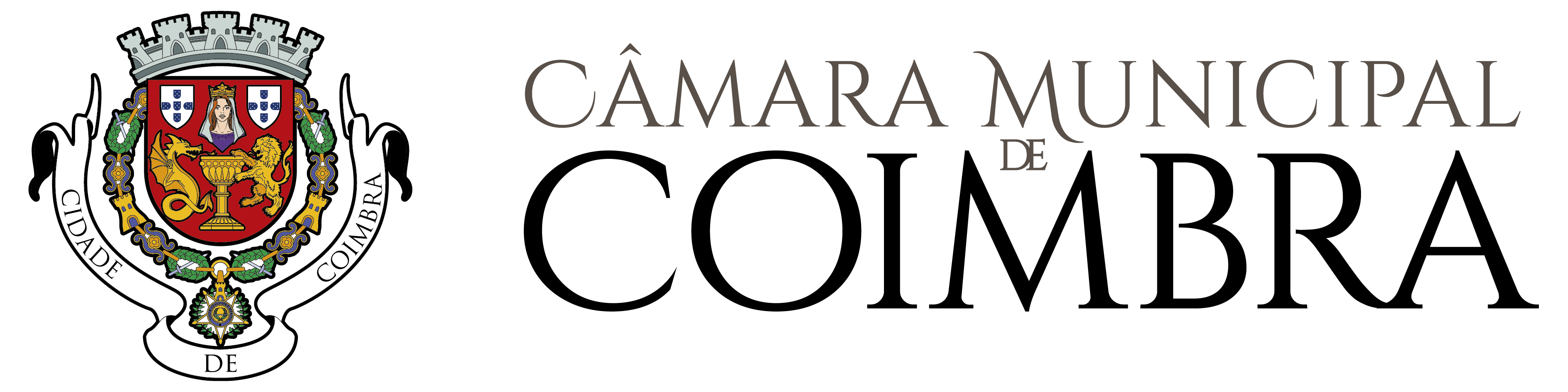 A preencher pelos 
serviços administrativosRegisto SGD nºDataExmº. SenhorPresidente da Câmara Municipal de CoimbraExmº. SenhorPresidente da Câmara Municipal de CoimbraProcesso nºExmº. SenhorPresidente da Câmara Municipal de CoimbraExmº. SenhorPresidente da Câmara Municipal de CoimbraGuia n.ºExmº. SenhorPresidente da Câmara Municipal de Coimbraelementos instrutóriosSIMNÃON.A.RequerimentoPlanta de localização com o prédio devidamente identificadoCertidão do registo predial ou código de acesso Caderneta Predial UrbanaCertidão do registo comercial ou código de acesso.Caso o prédio/fração não se localize em ARU fazer prova de que foi concluído há mais de 30 anosPara o Porta 65- Jovem acresce cópia do contrato de arrendamento